Group #1: Community of Interest on the Future of Scientific Methodologies1 Day One - November 2, 20201.1 Breakout 1 - Define the Scope of the Problem.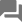 Participants: 0Question or instruction for the discussion: 
Breakout 1 - Define the Scope of the Problem.
The purpose of this session is to lay the foundation for the next 5 sessions. That is, each breakout group will define a key piece of technology, a new device, or methodology that would have an impact on how the labs/scientists operate. The details should include answers to the questions below.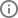 Sticky points:  Top Takeaways (5 points per participant)What is the problem, issue, technology, device, methodology?Who would develop it (basic research to advanced deployment)?Who would use it and what skills would they need to use it effectively?When would it be expected to be in production use (N years in the future)?Where, and how widely, would it be deployed?What is the setup time and/or process for using it?1.2 Breakout 2 -  Implications of this Problem.Participants: 0Question or instruction for the discussion: 
Breakout 2 -  Implications of this Problem.
Each group will now develop a list of issues and implications for the issue/technology/community they settled on. There are lots of implications for how a technology can be used, or further developed.Sticky points:  Top Takeaways (5 points per participant)What other/companion technologies, services, software/hardware must also be developed and deployed?Who is/will develop this companion technology/service?What skills/knowledge does the end user require?What are the training/support requirements?1.3 Day 1 Reflections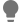 Participants: 0Brainstorm question or instruction: 
Day 1 Reflections
This area is for the Moderator to note key discussion points to summarize what was accomplished in Day one. Remember that day one is focused on Identifying a new technology or methodology and identifying the implications and possible consequences of it.  The moderator can populate this individually at the end of the day or request input from the group here.DateNovember 2, 2020ParticipantsParticipantsPrasanna Balaprakashjustin hniloIlkay AltintasLee Ann KiserInder MongaDeep MedhiIan FosterJames Ahrens